Release Form for Advertisement Posting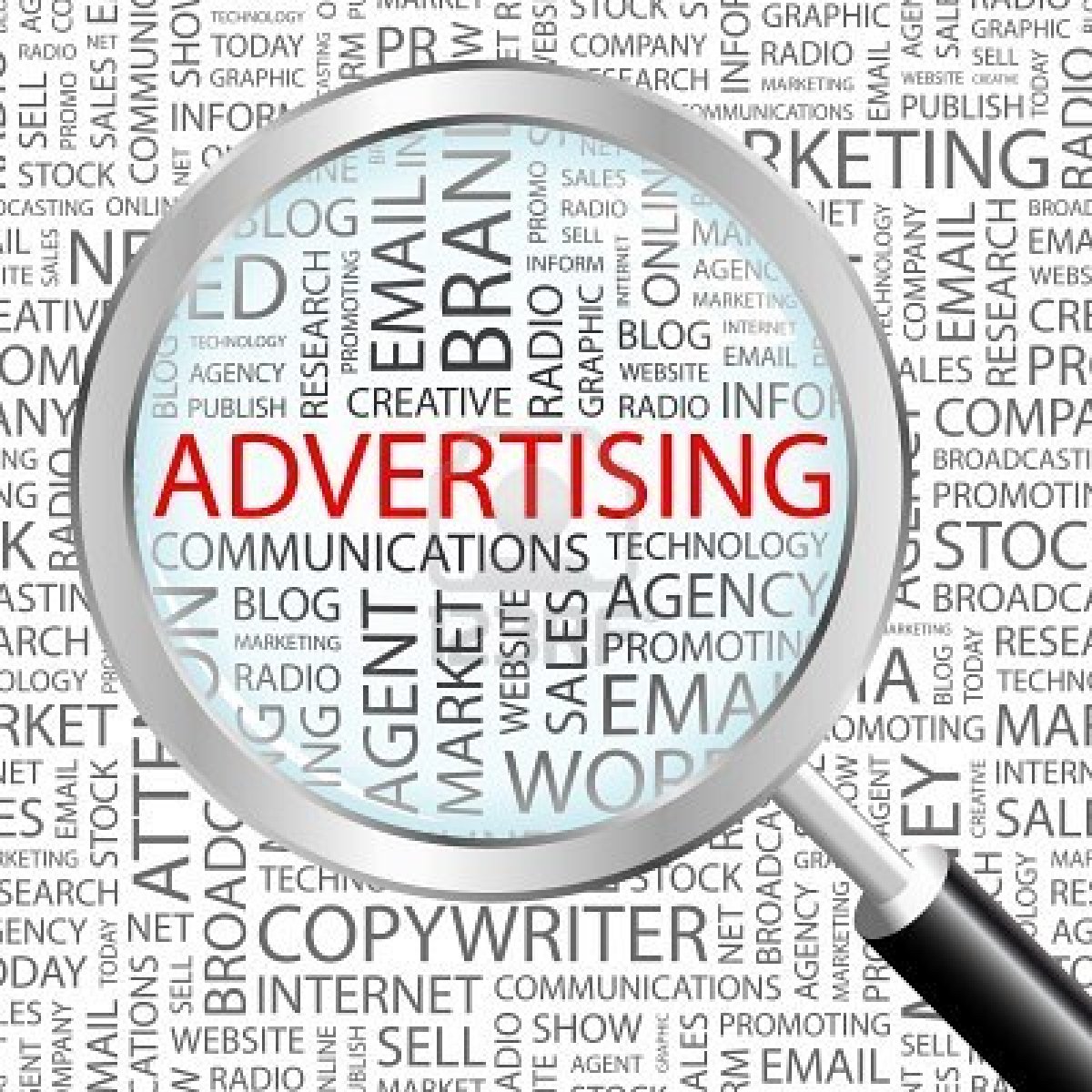 I, the undersigned, do hereby consent and agree that , have the right to post advertisement to www.cherylanncaldwell.com  such as photographs, videotape, or digital recordings of you and or your business, beginning on , and ending on  and to use these in any and all media, now or hereafter known, and exclusively for the purpose of advertisement posting on www.cherylanncaldwell.com.  I further consent that my name and identity may be revealed therein or by descriptive text or commentary.I do hereby release to Cheryl Ann Caldwell (www.cherylanncaldwell.com , all rights to exhibit this work in print and electronic form publicly or privately. I waive any rights, claims, or interest I may have to control the use of my identity or likeness in whatever media used.I understand that Cheryl Ann Caldwell (www.cherylanncaldwell.com) has the right, without notice to remove any advertisement at any time for whatever reason.  I represent that I am at least 18 years of age, have read and understand the foregoing statement, and am competent to execute this agreement.NameAddressPhoneCellSignatureDate